Guidelines for CIPS Fellow Nominee Description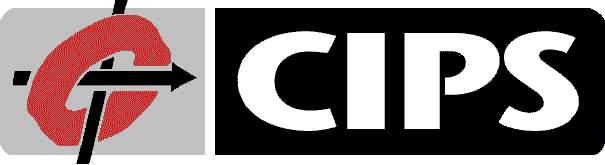 Nominees will considered for the development or contributions they have made to the advancement of the ICT profession, computer technology, the ICT sector or the adoption of ICT.The information should cover:In what role or area has the nominee excelledHow has the nominee demonstrated a contribution worthy of recognitionHow has the nominee’s contribution impacted the field of information and communications technology (ICT) (computer technology) or ICT/computer technology managementOver what period has the nominee made major contribution(s)Has the nominee’s contribution been recognized elsewhere (other organizations, media, other awards)What makes this person’s contribution a distinguished contributionInformation should include:Professional or academic role of the nominee (position level and number of years in the position(s))Leadership position within the profession (e.g. positions within CIPS organization and other ICT related organizations)Years of continuous membership in CIPS --- as I.S.P. holder or other.  Can also include years of continuous membership in other ICT related organizations and type of membership (professional or otherwise, e.g. P.Eng, CBAP)Degree(s) held in ICT as well as certificates earned in ICT – can include vendor certificatesVerified and refereed paper(s)Published book on ICTAcquisition of a significant competitive grant (in which the nominee has had a major influence). New professional development seminars (length of which was a day or more) developed, organized or presentedVerified paper on ICT/computer technology presented at a professional seminar or conferenceContribution to a book on ICT/computer technology or ICT/computer technology management  Major contribution(s) to new ICT/computer technology or the application of suchBeing directly responsible for a major and successful ICT/computer technology project which impacts the general community OR areas outside the nominees immediate working environmentOutstanding contribution(s) by nominee to the promotion of ICT/computer technology in the community  Outstanding contributions by nominee to the adoption of ICT/computer technology in the community 